Bulletin réponse à l’INVITATION à assister à l’assemblée annuelle 2024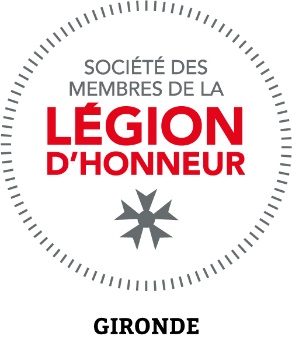 du Comité « Les Portes du Médoc »L’assemblée annuelle 2024 du Comité « Les Portes du Médoc » de la section de la Gironde de la SMLH se tiendra à l’espace Villepreux de Saint-Aubin de Médoc au 37, route du Tronquet,Salle : TOPAZELe Mercredi 03 avril 2024 à 10h30Ordre du jour Accueil à partir de 10h15Rapport moral, d’activité et financier - Activités 2024Election de la vice-présidenteCette assemblée sera suivie par un vin d’honneur.A 12h30, un repas sera partagé au restaurant le Tournebride de Saint-Médard en Jalles, 55 rue Alexis Puyo. A noter que les conjoints sont conviés à cette assemblée annuelle et au repas.-------------------------------------------------------------------------------------------------------------------------------A l'issue de l’assemblée, un repas sera donné au Tournebride. Mme, M………………………….			Accompagné(e) de……………………….Assistera (ONT) à l’assemblée annuelle : :  oui (1) 	Non (1)Assistera (ONT) au repas :  oui (1) 	Non (1)Ci-joint un chèque de 33€ par participant au repas à l'ordre de « Le TOURNEBRIDE » soit un total de ……………..x 33€ = ………………….Afin que le meilleur accueil vous soit réservé, merci de confirmer votre présence avant le 30 mars 2024 à l’adresse ci-dessous :Dans l’attente de vous retrouver.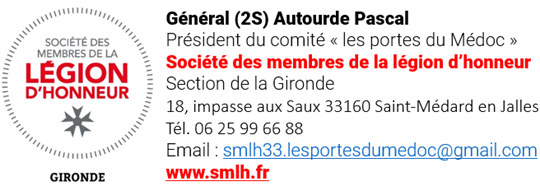 Bien cordialementPascal AutourdeRayer la mention inutile